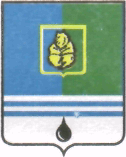 ПОСТАНОВЛЕНИЕАДМИНИСТРАЦИИ  ГОРОДА  КОГАЛЫМАХанты-Мансийского автономного округа - ЮгрыОт «16»  ноября  2015 г.                                                             №3326 Об утверждении плана мероприятий («дорожной карты») по обеспечению обучения учащихсяв общеобразовательных организациях города Когалыма в одну смену на 2016-2025 годыВ соответствии с Федеральным законом от 06.10.2003 №131-ФЗ                 «Об общих принципах организации местного самоуправления в Российской Федерации», Федеральным законом от 29.12.2012 №273-ФЗ «Об образовании в Российской Федерации», в целях исполнения подпункта 6 пункта 5 Перечня поручений Президента Российской Федерации от 27.12.2013 №Пр-3086 по реализации Послания Президента Российской Федерации Федеральному Собранию Российской Федерации от 12.12.2013, пункта 1.2.1 Протокола заседания постоянной комиссии совета при Губернаторе Ханты-Мансийского автономного округа – Югре  по развитию местного самоуправления в               Ханты-Мансийском автономном округе – Югре от 21.08.2015 №26:Утвердить план мероприятий («дорожная карта») по обеспечению обучения учащихся в общеобразовательных организациях города Когалыма в одну смену на 2016-2025 годы (далее – План) согласно приложению к настоящему постановлению.Управлению образования Администрации города Когалыма (С.Г.Гришина) обеспечить выполнение Плана.Опубликовать настоящее постановление и приложение к нему в газете «Когалымский вестник» и разместить на официальном сайте Администрации города Когалыма в сети «Интернет» (www.admkogalym.ru).Контроль за выполнением постановления возложить на заместителя Главы города Когалыма О.В.Мартынову.Глава города Когалыма						Н.Н.ПальчиковСогласовано:зам. главы г.Когалыма					Т.И.Черныхначальник ЮУ						А.В.Косолаповначальник УО						С.Г.Гришинаначальник ОО ЮУ					Д.А.Дидур  Подготовлено:Зам. начальника УО					А.Н.ЛаврентьеваРазослать: УО, газета «Когалымский вестник», ЮУ, Сабуров.Приложениек постановлению Администрациигорода Когалымаот 16.11.2015 №3326План мероприятий («дорожная карта»)по обеспечению обучения учащихся в общеобразовательных организациях города Когалыма в одну смену на 2016-2025 годыОбоснование актуальности обучения учащихся в общеобразовательных организациях города Когалыма в одну сменуОдной из задач муниципальной политики Администрации города Когалыма в области образования является обеспечение организации качественного образовательного процесса в муниципальных общеобразовательных организациях города Когалыма                                   (далее – общеобразовательные организации), в том числе перевод обучения учащихся в одну смену к 2025 году.Подпункт 6 пункта 5 Перечня поручений Президента Российской Федерации от 27.12.2013 №Пр-3086 по реализации Послания Президента Российской Федерации Федеральному Собранию Российской Федерации от 12.12.2013 влечет необходимость разработки организационного                     плана – «дорожной карты» по переводу обучения учащихся в одну смену, который станет механизмом реализации приоритетных задач, ориентиров, поставленных Президентом Российской Федерации. В перечне поручений по реализации послания Президента Российской Федерации от 05.12.2014        № Пр-2821 по реализации послания Президента Российской Федерации Федеральному Собранию от 4 декабря 2014 года предусмотрено разработка и утверждение программы содействия созданию в субъектах Российской Федерации (исходя из прогнозируемой потребности) новых мест в общеобразовательных организациях, предусмотрев источники ее финансирования. Эти программные документы ориентируют органы муниципальной власти и общество на решение ключевых проблем.С 01 сентября 2013 года вступил в силу Федеральный закон от 29.12.2012 №273-ФЗ «Об образовании в Российской Федерации», согласно которому компетенцией образовательной организации является создание необходимых условий для охраны и укрепления здоровья обучающихся и работников. Размещение помещений для осуществления образовательного процесса, их площадь, освещенность и воздушно-тепловой режим, расположение и размеры рабочих, учебных зон и зон для индивидуальных занятий, а также организация режима образовательного процесса,  активной деятельности, отдыха, питания и медицинского обслуживания обучающихся, все эти условия должны соответствовать государственным санитарно-эпидемиологическим правилам и нормативам и обеспечивать возможность безопасной и комфортной  организации всех видов учебной и внеурочной деятельности для всех участников образовательного процесса.Санитарно-эпидемиологические требования к условиям и организации обучения в общеобразовательных учреждениях (СанПиН 2.4.2.2821-10), утвержденные постановлением Главного государственного врача Российской Федерации от 29.12.2010 №189, установили гигиенические требования к режиму образовательного процесса, в том числе:наполняемость классов не должна превышать 25 человек;учебные занятия следует начинать не ранее 8 часов;проведение нулевых уроков не допускается;в учреждениях с углубленным изучением отдельных предметов, лицеях и гимназиях, обучение проводят только в первую смену;обучение 1-х, 5-х, выпускных 9-х и 11-х классов должно быть организовано в первую смену;максимальный объем образовательной нагрузки не должен превышать:для обучающихся 1-х классов 4 уроков и 1 день в неделю - не более 5 уроков за счет урока физической культуры;для обучающихся 2 - 4-х классов - не более 5 уроков, и один раз в неделю 6 уроков за счет урока физической культуры при 6-дневной учебной неделе;для обучающихся 5 - 6-х классов - не более 6 уроков;для обучающихся 7 - 11-х классов - не более 7 уроков.Утверждены и реализуются в 1-4 классах Федеральный государственный образовательный стандарт начального общего образования, утвержденный приказом Министерства образования и науки Российской Федерации от 06.10.2009 №373, в 5-9 классах Федеральный государственный образовательный стандарт основного общего образования, утвержденный приказом Министерства образования и науки Российской Федерации от 17.12.2010 №1897 «Об утверждении федерального государственного образовательного стандарта основного общего  образования».Стандарты направлены на обеспечение условий для эффективной реализации и освоения обучающимися основной образовательной программы начального общего, основного общего образования, в том числе обеспечение условий для индивидуального развития всех обучающихся, в особенности тех, кто в наибольшей степени нуждается в специальных условиях обучения, одаренных детей и детей с ограниченными возможностями здоровья.Интегративным результатом реализации требований к условиям реализации основной образовательной программы является создание комфортной развивающей образовательной среды:обеспечивающей высокое качество образования, его доступность, открытость и привлекательность для обучающихся, их родителей (законных представителей) и всего общества, духовно-нравственное развитие и воспитание обучающихся;гарантирующей охрану и укрепление физического, психологического и социального здоровья обучающихся;комфортной по отношению к обучающимся и педагогическим работникам;учитывающей особенности организации общего образования, а также специфику возрастного психофизического развития обучающихся на каждом уровне общего образования.1.5. Необходимость перевода обучения учащихся в одну смену обусловлена целым рядом психофизиологических данных из области гигиены и охраны здоровья детей и подростков:- с точки зрения физиологии ребёнку комфортней учиться в первую смену, так как в утренние часы у детей наиболее высокий уровень работоспособности и оптимальный уровень биологических ритмов. Дети, обучающиеся в первую смену, как правило, меньше устают во время уроков и лучше усваивают учебный материал;- физиологически оправдано, что такие сложные виды деятельности, как образовательная, приходятся на первую половину дня;- занятия в одну смену способствуют повышению качества образования.У общеобразовательных организаций появляются дополнительные возможности для реализации федеральных государственных стандартов, которые включают в себя, в качестве одной из важных составляющих, внеурочную деятельность. Общеобразовательные организации смогут работать, например, по принципу «полного дня». Первая половина дня – это учебные занятия. Затем динамическая пауза, питание, прогулка. Вторая половина дня посвящена разного рода занятиям: музыкальные, спортивные, танцевальные и другие. То есть у ребенка и родителей появляется возможность наиболее полного удовлетворения их запросов и интересов, для развития способностей ребенка, а также важно то, что ребенок в течение дня находится под постоянным присмотром взрослых.II. Содержание проблемы и обоснование путей решения2.1. Базовая ситуация, сложившаяся в общеобразовательных организациях на сегодняшний день.В городе Когалыме функционируют 7 общеобразовательных организаций (одна из них с углубленным изучением отдельных предметов). Все школы расположены в типовых зданиях, ветхих и аварийных зданий нет.В 2015-2016 учебном году общее количество учащихся общеобразовательных организаций города Когалыма составило 7111 учащихся, из них 2278 человек (32%) обучаются во вторую смену.В 2015-2016 учебном году в 6 общеобразовательных организациях имеются классы, которые обучаются во вторую смену: Муниципальное автономное общеобразовательное учреждение «Средняя общеобразовательная школа №1» города Когалыма (далее - МАОУ СОШ №1): 315 человек (37,5%) обучающихся во 2, 3, 6, 7 классах;Муниципальное автономное общеобразовательное учреждение «Средняя общеобразовательная школа №3» города Когалыма (далее - МАОУ «Средняя школа №3»: 358 человек (39,1%) обучающихся во 2, 3, 7, 8 классах;Муниципальное автономное общеобразовательное учреждение «Средняя общеобразовательная школа №5» города Когалыма (далее - МАОУ «Средняя школа №5»: 366 человек (39,9%) обучающихся во 2, 3, 6, 7 классах;Муниципальное автономное общеобразовательное учреждение «Средняя общеобразовательная школа №6» города Когалыма (далее - МАОУ «Средняя школа №6»: 518 человек (45,2%) обучающихся во 2, 3, 6, 8, 10 классах;Муниципальное автономное общеобразовательное учреждение «Средняя общеобразовательная школа №7» города Когалыма (далее - МАОУ СОШ №7: 512 человек (37,6%) обучающихся во 2, 3, 6, 8, 10 классах;Муниципальное автономное общеобразовательное учреждение с углубленным изучением отдельных предметов «Средняя общеобразовательная школа №8» (далее МАОУ «Средняя школа №8»: 209 человек (17%) обучающихся во 2, 4, 6, 8 классах.В соответствии с пунктами 4.3, 4.6, 10.4 СанПиН 2.4.2.2821-10 учащиеся 1, 5, 9, 11-х классов должны обучаться в первую смену. Выполняя Указ Президента Российской Федерации от 02.05.2014 №294 «О внесении изменений в перечень показателей для оценки эффективности деятельности органов исполнительной власти субъектов Российской Федерации, утвержденный Указом Президента Российской Федерации от 21 августа 2012 г №1199», к 2021 году учащиеся 2-4, 10 классов должны обучаться в первую смену, а к 2025 году все учащиеся школ должны обучаться в первую смену.Здания общеобразовательных организаций не соответствует, в полной мере существующим современным требованиям, предъявляемым в настоящее время к организации образовательного процесса. В частности, с введением третьего часа физической культуры согласно приказу Министерства образования и науки Российской Федерации от 30.08.2010 №889 «О внесении изменений в федеральный базисный план и примерные учебные планы для образовательных учреждений Российской Федерации, реализующих программы общего образования, утвержденные приказом Министерства образования Российской Федерации от 09.03.2004 №1312 «Об утверждении федерального базисного плана и примерных учебных планов для образовательных учреждений Российской Федерации, реализующих программы общего образования»  для перевода детей в первую смену имеется необходимость строительства спортивных залов в МАОУ «Средняя школа №3», МАОУ «Средняя школа №5» так как имеется один спортивный зал по проекту, а в МАОУ «Средняя школа №6», МАОУ СОШ №7, МАОУ «Средняя школа №8» из-за большого количества учащихся, что требуют дополнительной проработки данного вопроса и значительных финансовых вложений.	Государственная политика, направленная на положительную демографическую динамику в стране, обеспечила высокий рост рождаемости, в связи, с чем ожидается увеличение прогнозируемой динамики количества учащихся в городе Когалыме к 2025 году (таблица 1). В то же время прогнозная динамика коэффициента сменности в разрезе двухсменных школ показывает достижение коэффициента сменности «1,00» для учащихся 2-4, 10 классов к 2020 году. Пути решения:Планом мероприятий («дорожная карта») по обеспечению обучения в общеобразовательных организациях города Когалыма в одну смену на 2016-2025 годы предусмотрены следующие основные мероприятий для достижения коэффициента сменности «1,00»:- рациональное использование имеющихся площадей;- осуществление уплотнения занятости кабинетов;- перепрофилирование кабинетов;- реализация ступенчатого расписания;- перевод помещений, занятых различными службами, в учебные кабинеты;- возможное сокращение количества классов при комплектовании;- уменьшение нагрузки педагогов за счет сокращения классов комплектов;- осуществление перехода на кабинетную систему обучения;- строительство новой школы на 1000 мест в 2018-2020 году в рамках государственной программы «Развитие образования в Ханты-Мансийском автономном округе – Югре на 2014-2020 годы»;- перераспределение учащихся в новую школу на 1000 мест;- перераспределение учащихся в МАОУ «СОШ №10»;- перевод учащихся на пятидневную учебную неделю;- строительство легковозводимых спортивных залов.III. Цели и задачи разработки Плана3.1. Основной целью разработки плана является перевод обучения учащихся общеобразовательных организациях города Когалыма в одну учебную смену, снижение доли учащихся, занимающихся в школе во вторую смену.Для достижения поставленной цели определены следующие задачи:Создание условий для обеспечения комфортной развивающей образовательной среды.Максимальный учёт психофизиологических особенностей детей и подростков.Удовлетворение потребности граждан в качественном доступном общем образовании.Реализация требований федеральных государственных образовательных стандартов в части организации и осуществления полномасштабной внеурочной деятельности.План включает в себя три основных направления мероприятий:рациональное использование имеющихся площадей (осуществление уплотнения занятости кабинетов, реализация ступенчатого расписания, осуществление перехода на кабинетную систему обучения);перепрофилирование классов, кабинетов (перевод помещений, занятых различными службами, в учебные кабинеты);перераспределение обучающихся по другим школам (возможное сокращение количества классов при комплектовании).IV. Поэтапный план мероприятий по переводу учащихся в одну смену№МероприятиеНаименование общеобразовательной организацииОжидаемый результатПроцентный показательРаздел 1. Мероприятия, проводимые в 2016-2017 учебном годуРаздел 1. Мероприятия, проводимые в 2016-2017 учебном годуРаздел 1. Мероприятия, проводимые в 2016-2017 учебном годуРаздел 1. Мероприятия, проводимые в 2016-2017 учебном годуРаздел 1. Мероприятия, проводимые в 2016-2017 учебном годуПеревод 3-х помещений (кабинет №111, 108, 201), занятых различными службами, в учебные кабинеты.  Изменение нагрузки учителей за счет сокращения классов комплектов.МАОУ «СОШ №1»Перевод учащихся всех 2-х классов в 1 сменуСнижение на 8,9%Переход 1-6 классов на 5-ти дневную систему обучения.Уменьшение нагрузки учителей за счет сокращения классов комплектов при комплектовании 1-х классовМАОУ «Средняя школа №3»Перевод двух вторых классов в первую сменуСнижение на 10%Сокращение классов комплектов 5, 8, 9 классов.Уплотнение занятости кабинетов.Составление ступенчатого расписания.МАОУ «Средняя школа №5»Перевод учащихся всех 2-х классов в 1 сменуСнижение на 10%Сокращение количества классов при комплектовании 1 классов. Перепрофилирование кабинета №203. Установка перегородки на третьем этаже.МАОУ «Средняя школа №6»Перевод одного 2-го класса в первую сменуСнижение на 3%Реализация ступенчатого расписания за счет рационального использования площадей.  Перевод 2-х помещений (кабинет №105, 320), занятых различными службами, в учебные кабинеты.Использование читального зала, актового зала для лекций.МАОУ СОШ №7Перевод 10-х классов в 1 смену и одного второго классаСнижение на 17%Перепрофилирование кабинетов №301, 309, 310.МАОУ «Средняя школа №8» корпус 2Два вторых   класса переведены в первую сменуСнижение на 7,5%Сокращение количества классов при комплектовании.  Перепрофилирование кабинетов №311, 316.МАОУ «Средняя школа №8» корпус 1Перевод двух 6-х классов смены в первуюСнижение на 7%Раздел 2. Мероприятия, проводимые в 2017-2018 учебном году Раздел 2. Мероприятия, проводимые в 2017-2018 учебном году Раздел 2. Мероприятия, проводимые в 2017-2018 учебном году Раздел 2. Мероприятия, проводимые в 2017-2018 учебном году Раздел 2. Мероприятия, проводимые в 2017-2018 учебном году Реализация ступенчатого расписания за счет рационального использования площадей.МАОУ «СОШ №1»Учащиеся 1-4 классов обучаются в 1 смену,Перевод 6-х классов в I сменуСнижение на 18,3%Реализация ступенчатого расписания за счет рационального использования площадей.МАОУ «Средняя школа №3»Перевод одного 2-го класса в первую сменуСнижение на 5 %Перепрофилирование кабинетов.Организация сетевого взаимодействия для проведения внеурочной деятельности с МАУ ДО «ДДТ».МАОУ «Средняя школа №5»Перевод учащихся двух 3-х классов в 1 смену.Снижение на 10%Перепрофилирование кабинета физики в кабинет начальной школы.Сокращение количества классов при комплектовании 1 классов.МАОУ «Средняя школа №6»Два вторых   класса переведены в первую сменуСнижение на 2%Сокращение количества классов при комплектовании 1 и 10 классов (без профильных групп).Подготовка кабинетов основной школы для использования в начальной школе.МАОУ СОШ №7Перевод одного 2-го класса в первую сменуСнижение на 5%Реализация ступенчатого расписания за счет рационального использования площадей.МАОУ «Средняя школа №8» корпус 2Два четвертых класса переведены в первую смену.Учащиеся 1-4 классов обучаются в 1 сменуСнижение на 7,5%Сокращение количества классов при комплектовании.МАОУ «Средняя школа №8» корпус 1Перевод одного 6- го класса в первую сменуСнижение на 4%Раздел 3. Мероприятия, проводимые в 2018-2019 учебном году Раздел 3. Мероприятия, проводимые в 2018-2019 учебном году Раздел 3. Мероприятия, проводимые в 2018-2019 учебном году Раздел 3. Мероприятия, проводимые в 2018-2019 учебном году Раздел 3. Мероприятия, проводимые в 2018-2019 учебном году Сокращение количества классов при комплектовании.МАОУ «СОШ №1»Перевод 8-х классов в I смену.Учащиеся 1-11 классов обучаются в 1 сменуСнижение на 9,3%Подготовка кабинетов основной школы для использования в начальной школе.Рациональное использование площадей. Ступенчатое расписание.МАОУ «Средняя школа №3»Учащиеся 1-4 классов обучаются в 1 сменуСокращение на 5%Рациональное использование площадей, сокращение классов комплектов. Комплектование 10-х классов без профильных групп.МАОУ «Средняя школа №5»Перевод 6-х классов в I смену.Учащиеся 1-4 классов обучаются в 1 сменуСнижение на 8,6%Сокращение классов комплектов в начальной школе.МАОУ «Средняя школа №6»Перевод учащихся всех 2-х классов в 1 сменуСнижение на 2%Реализация ступенчатого расписания за счет рационального использования площадей в начальной школе.МАОУ СОШ №7Два вторых   класса переведены в первую сменуСнижение на 5,2%Реализация ступенчатого расписания за счет рационального использования площадей.МАОУ «Средняя школа №8» корпус 1Перевод одного 6- го класса в первую сменуСнижение на 4%Раздел 4. Мероприятия, проводимые в 2019-2020 учебном году Раздел 4. Мероприятия, проводимые в 2019-2020 учебном году Раздел 4. Мероприятия, проводимые в 2019-2020 учебном году Раздел 4. Мероприятия, проводимые в 2019-2020 учебном году Раздел 4. Мероприятия, проводимые в 2019-2020 учебном году Рациональное использования площадей. Использование актового зала, кабинетов информатики, специализированных кабинетов для проведения занятий внеурочной деятельности.  Сокращения классов комплектов при комплектовании 1-х классовМАОУ «Средняя школа №3»Снижение количества обучающихся во вторую сменуСокращение на 2%Сокращение классов комплектов,Ступенчатое расписания за счет организация сетевого взаимодействия для проведения внеурочной деятельности с МАУ ДО «ДДТ»МАОУ «Средняя школа №5»Перевод двух 8-х классов в I сменуСнижение на 5,4%Сокращение классов комплектов в начальной школеМАОУ «Средняя школа №6»Перевод учащихся всех 2-х классов в 1 сменуСнижение на 2%Реализация ступенчатого расписания за счет рационального использования площадей.МАОУ СОШ №7Два вторых   класса переведены в 1 сменуСнижение на 4,2%Сокращение классов комплектов.МАОУ «Средняя школа №8» корпус 1Перевод одного 8- го класса в первую сменуСнижение на 4%Раздел 5. Мероприятия, проводимые в 2020-2021 учебном году Раздел 5. Мероприятия, проводимые в 2020-2021 учебном году Раздел 5. Мероприятия, проводимые в 2020-2021 учебном году Раздел 5. Мероприятия, проводимые в 2020-2021 учебном году Реализация ступенчатого расписания за счет рационального использования площадей.Строительство легковозводимых спортивных площадокМАОУ «Средняя школа №3»Перевод учащихся двух 8-х классов в 1 сменуСокращение на 5%Сокращение количества классов при комплектовании классовСтроительство легковозводимых спортивных площадокМАОУ «Средняя школа №5»Учащиеся 1-11 классов обучаются в 1 сменуСнижение на 4,7%Уменьшение классов комплектов.Перевод помещений, занятых различными службами, в учебные кабинеты, рациональное использование площадейМАОУ «Средняя школа №6»Учащиеся 1-4, 10 классов обучаются в 1 сменуСнижение на 14%Сокращение количества классов при комплектовании.МАОУ СОШ №7Учащиеся 1-4, 10 классов обучаются в 1 сменуСнижение на 2%Сокращение классов комплектов.МАОУ «Средняя школа №8» корпус 1Учащиеся 5-11 классов обучаются в 1 сменуСнижение на 3%Раздел 6. Мероприятия, проводимые в 2021-2022 учебном году Раздел 6. Мероприятия, проводимые в 2021-2022 учебном году Раздел 6. Мероприятия, проводимые в 2021-2022 учебном году Раздел 6. Мероприятия, проводимые в 2021-2022 учебном году Раздел 6. Мероприятия, проводимые в 2021-2022 учебном году Перевод помещений, занятых различными службами (кабинет №117), в учебные кабинеты.Сокращение количества классов при комплектовании классов за счет перераспределения детей в новую школуМАОУ «Средняя школа №3»Перевод учащихся двух 8-х классов в 1 сменуСнижение на 14%Сокращение количества классов при комплектовании классов за счет комплектования новой школы.МАОУ «Средняя школа №6»Учащиеся 1-11 классов обучаются в 1 сменуСнижение на 3%Сокращение количества классов при комплектовании классов за счет комплектования новой школы.МАОУ СОШ №7Учащиеся 1-11 классов обучаются в 1 сменуСнижение на 3%Раздел 7. Мероприятия, проводимые в 2022-2023 учебном году Раздел 7. Мероприятия, проводимые в 2022-2023 учебном году Раздел 7. Мероприятия, проводимые в 2022-2023 учебном году Раздел 7. Мероприятия, проводимые в 2022-2023 учебном году Раздел 7. Мероприятия, проводимые в 2022-2023 учебном году Переход 7-11 классов на 5-ти дневную систему обучения, снижение нагрузки на кабинетМАОУ «Средняя школа №3»Перевод учащихся двух 7-х классов в 1 сменуСнижение на 2%Сокращение количества классов при комплектовании классов.МАОУ «Средняя школа №6»Перевод 6 классов в 1 сменуСнижение на 7%Раздел 8. Мероприятия, проводимые в 2023-2024 учебном году Раздел 8. Мероприятия, проводимые в 2023-2024 учебном году Раздел 8. Мероприятия, проводимые в 2023-2024 учебном году Раздел 8. Мероприятия, проводимые в 2023-2024 учебном году Раздел 8. Мероприятия, проводимые в 2023-2024 учебном году Сокращение количества классов при комплектовании классов.Использование кабинетов начальной школы при проведении уроков в основной школе.МАОУ «Средняя школа №3»Перевод учащихся двух 7-х классов в 1 сменуСнижение на 3%Уменьшение классов комплектовМАОУ «Средняя школа №6»Снижение на 5%Раздел 9. Мероприятия, проводимые в 2024-2025 учебном году Раздел 9. Мероприятия, проводимые в 2024-2025 учебном году Раздел 9. Мероприятия, проводимые в 2024-2025 учебном году Раздел 9. Мероприятия, проводимые в 2024-2025 учебном году Раздел 9. Мероприятия, проводимые в 2024-2025 учебном году 1.Сокращение количества классов при комплектовании классов.МАОУ «Средняя школа №3»Учащиеся 1-11 классов обучаются в 1 сменуСнижение на 2%2.Сокращение количества классов при комплектовании классов.МАОУ «Средняя школа №6»Учащиеся 1-11 классов обучаются в 1 сменуСнижение на 9%Таблица 1Таблица 1Таблица 1Таблица 1Таблица 1Таблица 1Таблица 1Таблица 1Таблица 1Таблица 1Таблица 1Таблица 1Таблица 1Таблица 1Таблица 1Таблица 1Таблица 1Таблица 1Таблица 1Таблица 1Потребность в школах до 2031 года в г.КогалымПотребность в школах до 2031 года в г.КогалымПотребность в школах до 2031 года в г.КогалымПотребность в школах до 2031 года в г.КогалымПотребность в школах до 2031 года в г.КогалымПотребность в школах до 2031 года в г.КогалымПотребность в школах до 2031 года в г.КогалымПотребность в школах до 2031 года в г.КогалымПотребность в школах до 2031 года в г.КогалымПотребность в школах до 2031 года в г.КогалымПотребность в школах до 2031 года в г.КогалымПотребность в школах до 2031 года в г.КогалымПотребность в школах до 2031 года в г.КогалымПотребность в школах до 2031 года в г.КогалымПотребность в школах до 2031 года в г.КогалымПотребность в школах до 2031 года в г.КогалымПотребность в школах до 2031 года в г.КогалымПотребность в школах до 2031 года в г.КогалымПотребность в школах до 2031 года в г.КогалымПотребность в школах до 2031 года в г.КогалымКлассКоличество детей на начало учебного годаКоличество детей на начало учебного годаКоличество детей на начало учебного годаКоличество детей на начало учебного годаКоличество детей на начало учебного годаКоличество детей на начало учебного годаКоличество детей на начало учебного годаКоличество детей на начало учебного годаКоличество детей на начало учебного годаКоличество детей на начало учебного годаКоличество детей на начало учебного годаКоличество детей на начало учебного годаКоличество детей на начало учебного годаКоличество детей на начало учебного годаКоличество детей на начало учебного годаКоличество детей на начало учебного годаКоличество детей на начало учебного годаКоличество детей на начало учебного годаКласс20132014201520162017201820192020202120222023202420252026202720282029203020311846725769816810830830830850850850850850850850850850850850284372373574981681083083085085085085085085085085085085085038607387087247498168108308308508508508508508508508508508504825708734701724749816810816830850850850850850850850850850576165367671070172474981681081683085085085085085085085085067496436526717107017247498168108168308508508508508508508507711610641644671710701724749816810816830850850850850850850872662361563864467171070172474981681081683085085085085085098116966166056386446717107017247498168108168308508508508501035543546041542244644946750049150752457156757158159559559511372457419438415422446449467500491507524571567571581595595ИТОГО:7859701170257111730075237736791681138286841985538651873487688802882688408840Общая мощность школы4763503650365036543654365461546164616461646164616461646164616461646164616461Количество мест, введенных за счет перепрофилирования кабинетов40025Необходимо дополнительное количество мест3096186418781675186420622275245516521825195820922190227323072341236523792379Сменность1,651,361,361,331,341,381,421,451,261,281,301,321,341,351,361,361,371,371,37